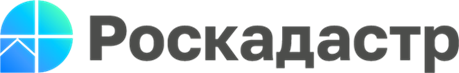 Роскадастр разъясняет: как выбрать кадастрового инженераКак найти грамотного специалиста, которому можно доверить выполнение кадастровых работ на своём участке, рассказывают эксперты ведомстваСегодня на территории Новгородской области ведут свою деятельность свыше 250 аттестованных кадастровых инженеров. Эти специалисты не входят в структуру Росреестра, работают самостоятельно в составе профильных саморегулируемых организаций. А главное – несут в соответствии с законом личную ответственность за качество своей работы: от её результатов зависит достоверность информации, вносимой в Единый госреестр недвижимости (ЕГРН). 

Как сообщает территориальное Управление Росреестра, ежеквартально его сотрудники составляют рейтинг кадастровых инженеров. И выявляют на основе документов, подготовленных данными специалистами для проведения в дальнейшем учётно-регистрационных процедур, эффективность работы каждого из них.«Граждане могут ознакомиться с данными самого свежего рейтинга, за 2 квартал этого года, на сайте ведомства. Чем меньше доля приостановлений и отказов в процедуре кадастрового учёта, чем больше положительных решений, тем выше показатели эффективности и качества работы кадастровых инженеров, – отмечает директор филиала ППК «Роскадастр» по Новгородской области Елена Милягина. – Также помимо сведений о результатах их деятельности необходимо обратить внимание на такие моменты, как наличие квалификационных аттестатов, дату их выдачи. Всего в государственном реестре кадастровых инженеров в настоящее время представлена информация о более 23 тысячах профессионалов, работающих в нашей стране».Найти местный рейтинг кадастровых инженеров пользователи могут в региональной части сайта Росреестра (в шапке должна быть указана наша область), в разделе «Открытая служба – Статистика и аналитика». В меню справа необходимо выбрать подраздел «Рейтинг кадастровых инженеров по Новгородской области». Также можно воспользоваться ссылкой.

К тому же эксперты рекомендуют использовать для поиска высококвалифицированного специалиста сервис на сайте ведомства. В перечне информации, предоставляемой ресурсом, необходимо обратить внимание на наличие статуса «включен в реестр». Он означает, что кадастровый инженер состоит в саморегулируемой организации: это обязательное условие данной деятельности по действующему законодательству. На официальном сайте каждой СРО также представлен список всех членов организации, поэтому стоит проверить не исключён ли выбранный кадастровый инженер из её состава. 

«Кроме того, в реестре членов СРО содержатся сведения о таких важных деталях, как уровень образования кадастрового инженера, прохождении им курсов и программ повышения квалификации, наличии договора обязательного страхования гражданской ответственности, контактные данные – номер телефона и адрес электронной почты специалиста, – уточняет заместитель директора филиала ППК «Роскадастр» по Новгородской области Светлана Ханыгина. – А в помощь самим профессионалам, занятым организацией и проведением кадастровых работ, на сайте Росреестра создан удобный сервис «Личный кабинет кадастрового инженера». Он даёт возможность предварительно проверить подготовленные документы, а затем поместить их в электронное хранилище с присвоением уникального идентифицирующего номера (УИН)».Такой номер – очень удобная деталь для граждан, заключивших договор на выполнение кадастровых работ. Им для направления в Росреестр документов на проведение учётно-регистрационных процедур достаточно указать УИН – без предъявления документации. Это упрощает и процесс обращения, и экономит время заявителя. А если заказчик желает, чтобы документы были поданы специалистом, и указал данное условие в договоре, то сегодня кадастровый инженер вправе это сделать самостоятельно.

К способам поиска грамотного кадастрового инженера недавно добавился ещё один. Теперь найти такого профессионала можно и благодаря сервису на Едином портале госуслуг через личный кабинет пользователя. Эксперты отмечают, что новый ресурс поможет сделать взаимодействие заказчика и действующего исполнителя, прошедшего на портале обязательную регистрацию, ещё комфортнее. Функционал сервиса позволяет каждому россиянину подать заявку на один объект недвижимости, указав параметры работ, а затем выбрать кандидатуру из числа откликнувшихся специалистов.

